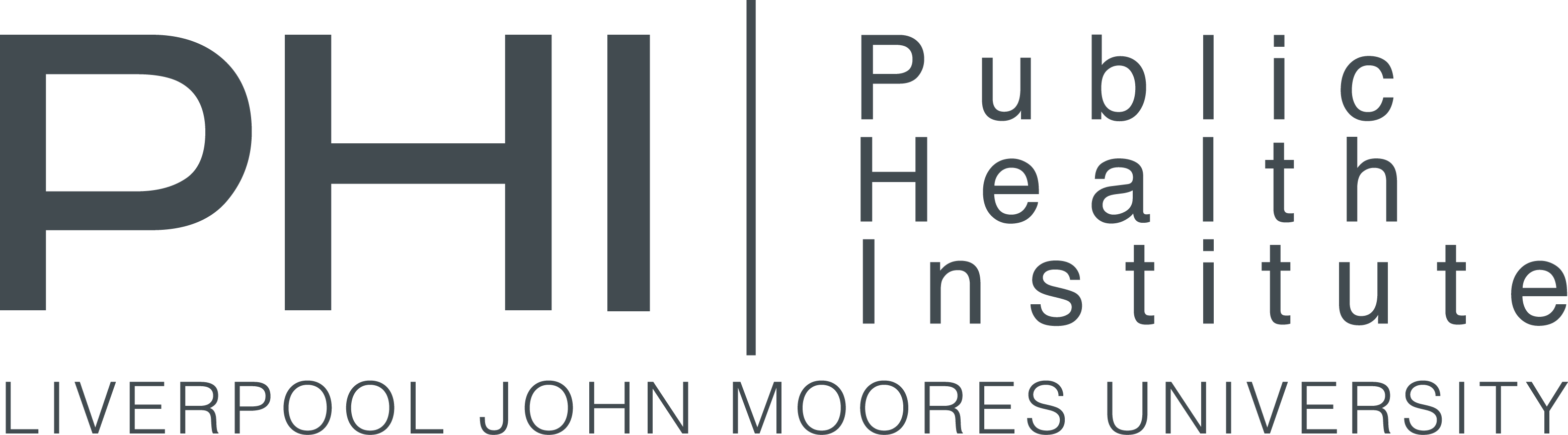 Abstract submission form: PhD Symposium 2019
Please complete all sections and submit your form to PHISymposium@ljmu.ac.uk no later than Tuesday 30th AprilAbstract submission form: PhD Symposium 2019
Please complete all sections and submit your form to PHISymposium@ljmu.ac.uk no later than Tuesday 30th AprilAbstract submission form: PhD Symposium 2019
Please complete all sections and submit your form to PHISymposium@ljmu.ac.uk no later than Tuesday 30th AprilName:University:Presentation title:Abstract submitted for (please tick):15 min presentationAbstract submitted for (please tick):Poster (please note posters will include a 1 minute ‘pitch’ to the conference attendees)If you are proposing to present the findings of a research study, please use the suggested format of i) background, ii) methods, iii) results, iv) conclusions to structure your abstract.If you are proposing to present the findings of a research study, please use the suggested format of i) background, ii) methods, iii) results, iv) conclusions to structure your abstract.If you are proposing to present the findings of a research study, please use the suggested format of i) background, ii) methods, iii) results, iv) conclusions to structure your abstract.Abstract (max 250 words):Abstract (max 250 words):Abstract (max 250 words):Keywords (min 2 and max 5): Keywords (min 2 and max 5): Keywords (min 2 and max 5): 